Consideration for ApplicationPlease include an original 500-word essay, on the topic "Union/Unionism." If referencing anything, please include sources cited.Please describe your involvement in school and/or community activities:Please attach copy of your transcript of marks.The information provided in my application for educational scholarship is true and complete.Date:	_______  		Signature:    								Application to Include: Completed application form  	 500-word essay  Proof of post-secondary registration  Copy of transcript of marks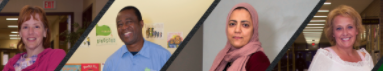 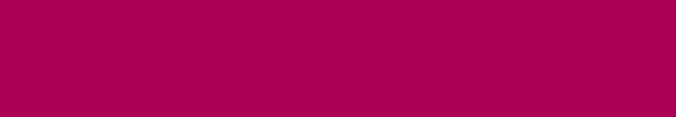 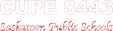 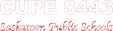    Local 8443 Scholarships Information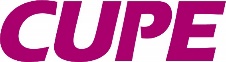 Information and DeadlineCUPE Local 8443 members work in a wide range of jobs and at many locations. We are the support workers for Saskatoon Public Schools.CUPE Local 8443 recognizes the value, of and need, for post-secondary education for students. CUPE Local 8443 hopes these scholarships will promote unionism among members and the general public.Applications must be completed and returned to the CUPE Local 8443 Scholarship Committee before September 30th.Scholarship FormatTwo individual $1000 Scholarships are awarded to ANY Saskatoon Public Schools students, with thestipulation that the scholarship must be used to attend a trade or technical institute.Four individual $1000 Scholarships awarded to ANY child or grandchild of a current CUPE 8443 member, to attend a post-secondary institution.One individual $1000 Scholarship awarded to ANY current CUPE 8443 member returning to a post-secondary institute to upgrade their education.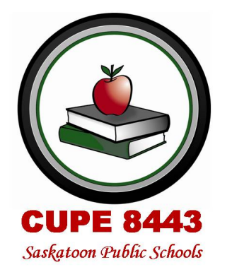 Please indicate which scholarship you are applying for (one per application):□ SPSD Student for trade school	        □ CUPE Child or Grandchild                   □ CUPE memberName: _________________________________________________________________________________________________
Address: _______________________________________________________________________________________________
City: _________________________________________________________________Postal Code: _______________________
Phone Number: ______________________________________Email: ______________________________________________
High School: _________________________________________Date of Birth: ________________________________________IF APPLICABLE - Name, address, and phone number of CUPE Local 8443 member who qualifies you to apply for this scholarship: Name: ___________________________________________________Relationship: ______________________________________________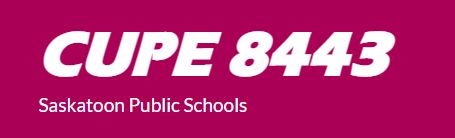 Work Site Location: __________________ Phone: ________________   Program of Study: Name of Institution:Program of Choice:	 	 Length of Program:   		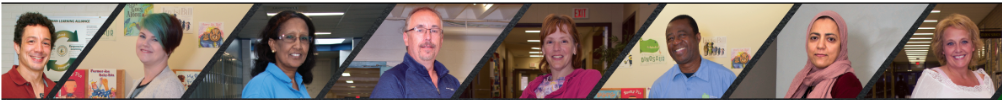 Please attach proof of post-secondary registration with this application.  Applicant can reapply in subsequent years but must submit a new essay with each application. 